中国人寿寿险查询补充医保理赔明细操作指南1.苹果和安卓手机均可下载“中国人寿寿险”APP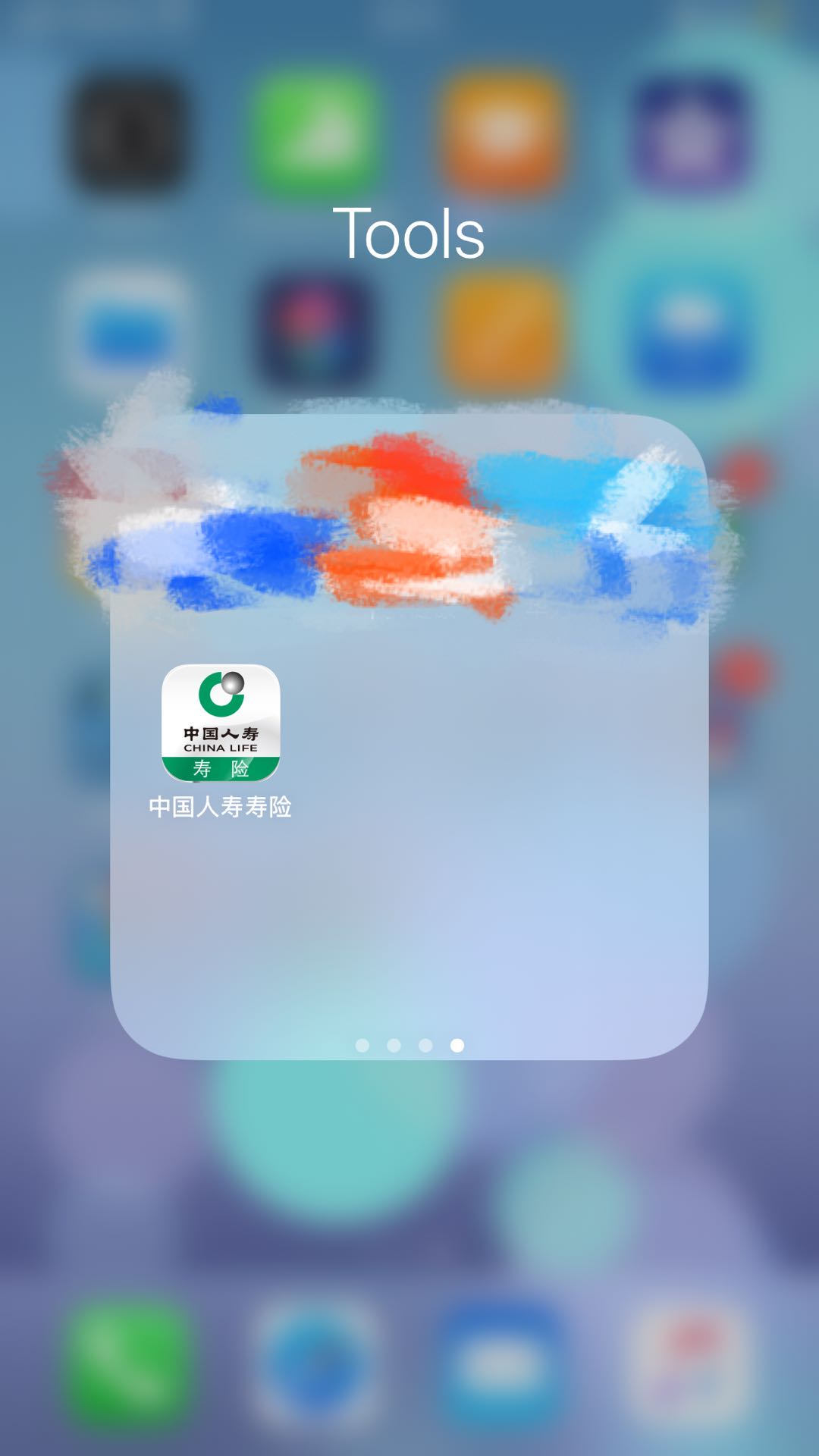 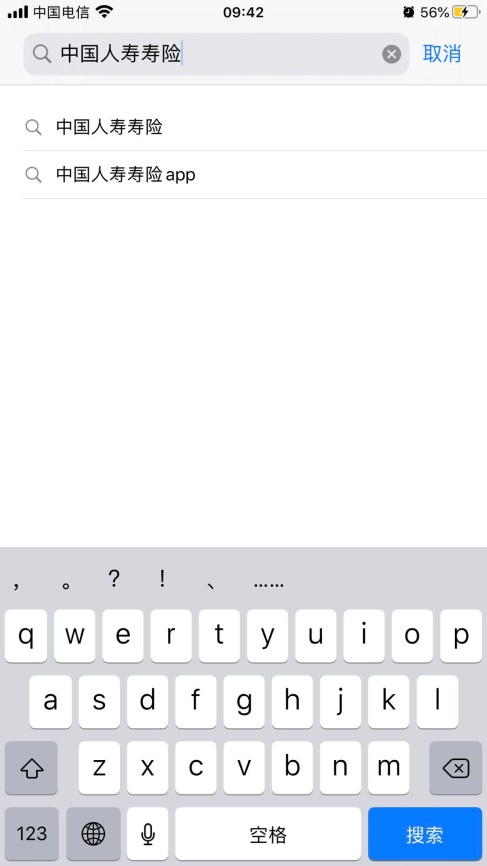 下载完成后的APP图标2.注册个人账号	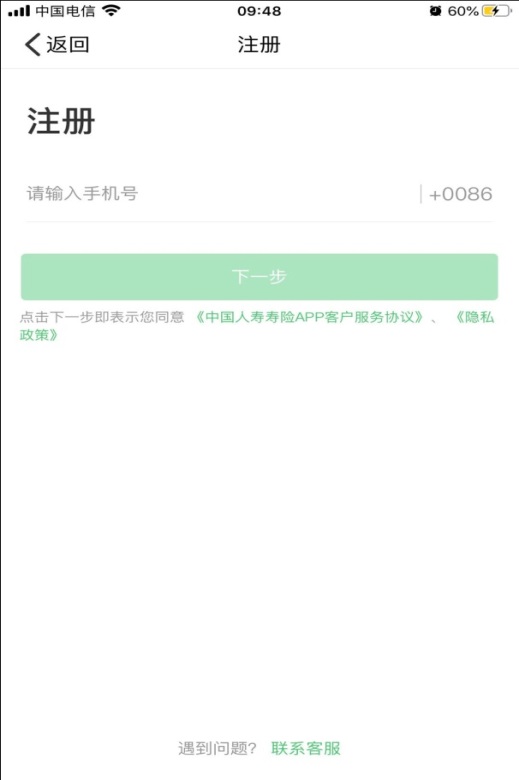 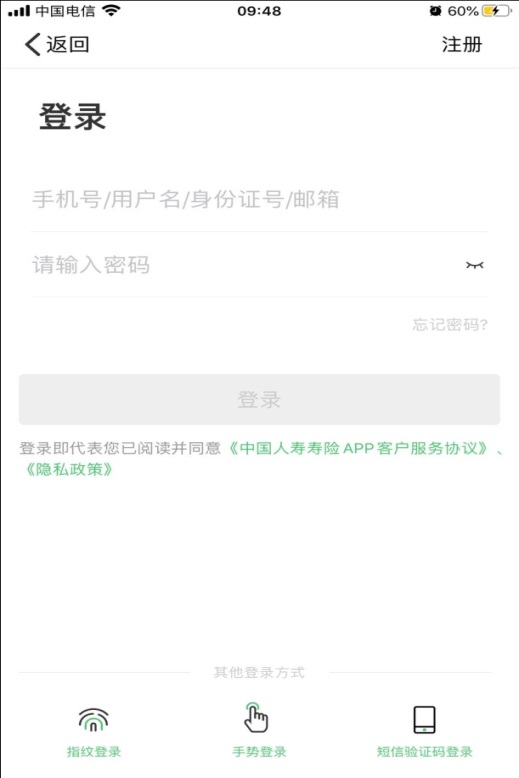 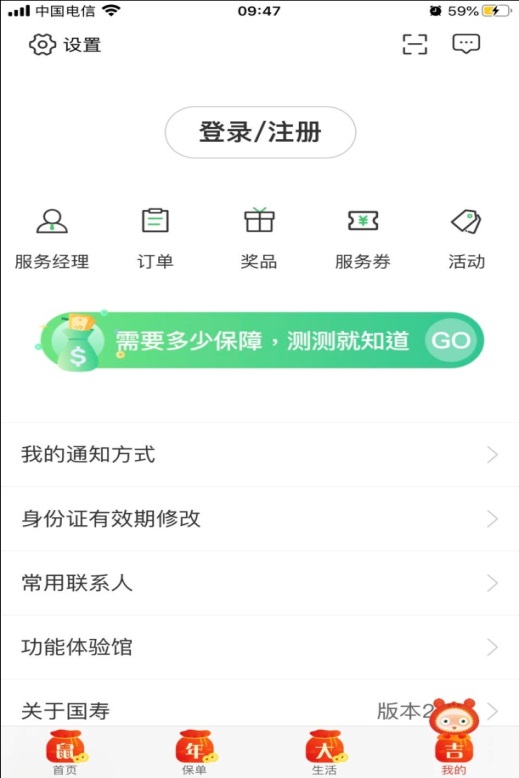 ①打开APP，点击下方“我的”②点击“登录/注册”，在出现的界面中点击右上方“注册”③输入本人手机号码，点击下一步，根据提示完成注册3.登录个人账号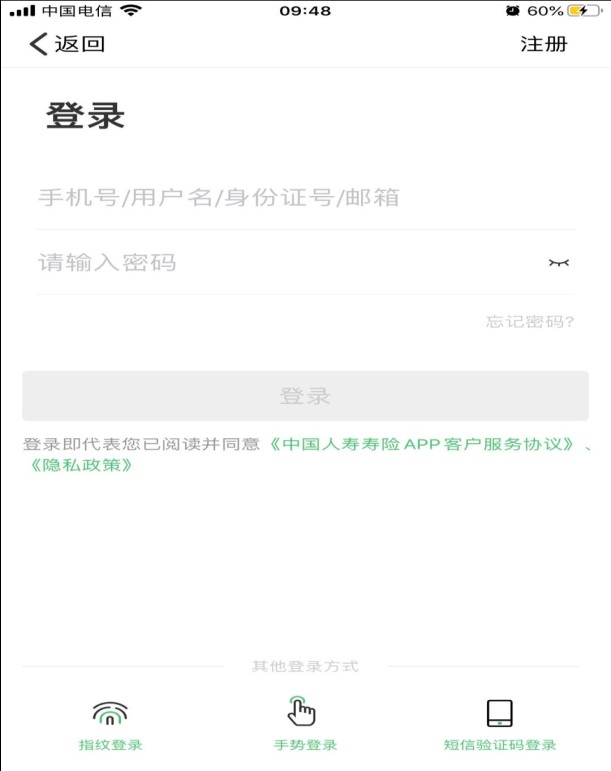 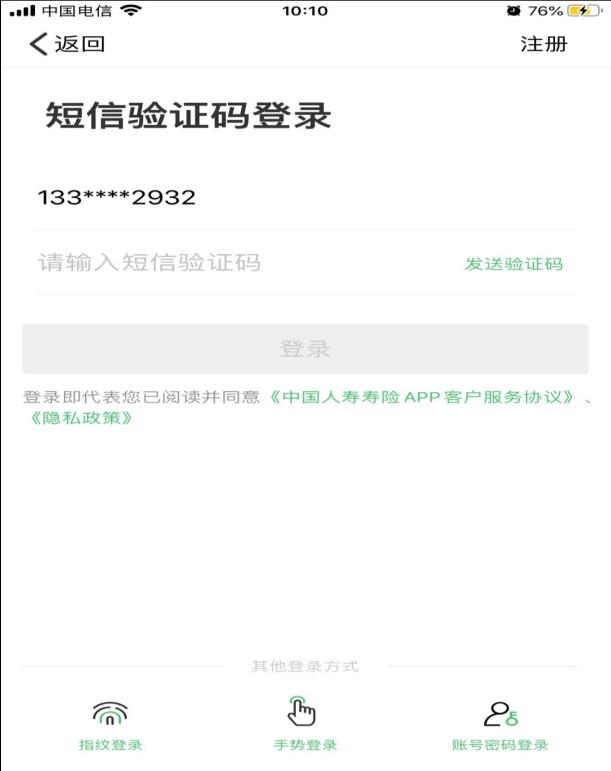 4.升级权限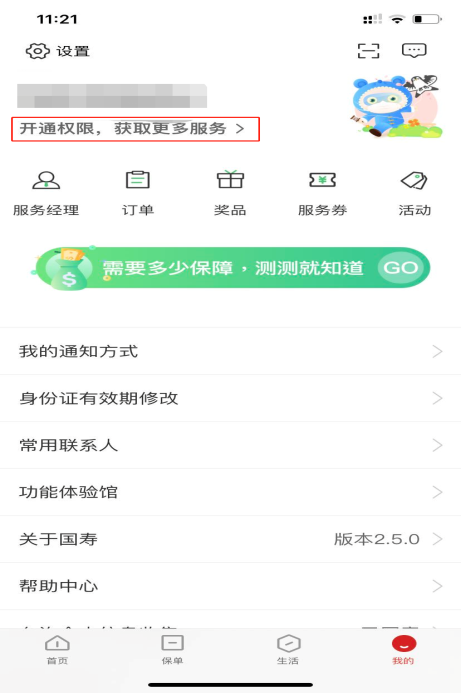 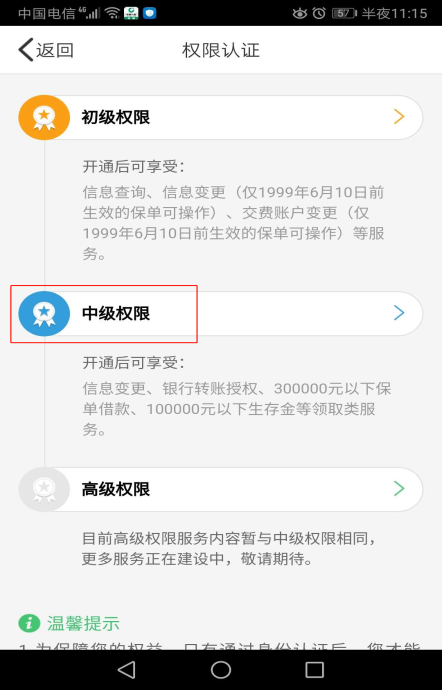 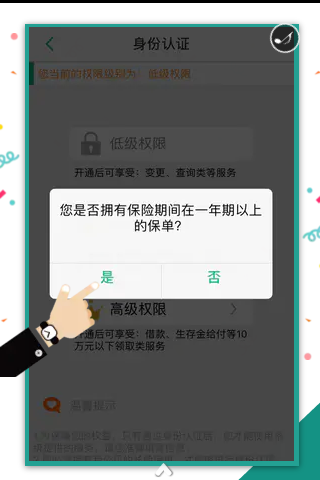 ①打开APP，点击下方“我的”②点击“开通权限”③点击“中级权限”④保单是否一年以上，点击“是”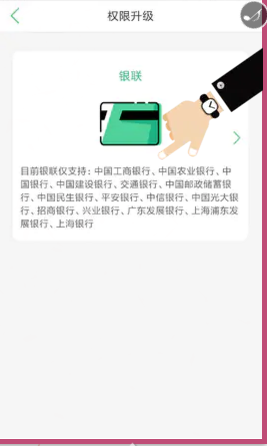 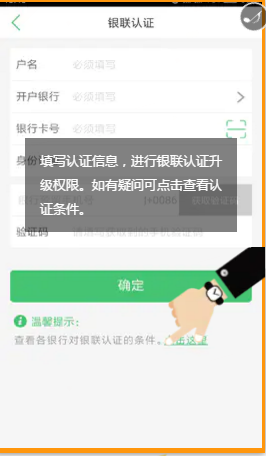 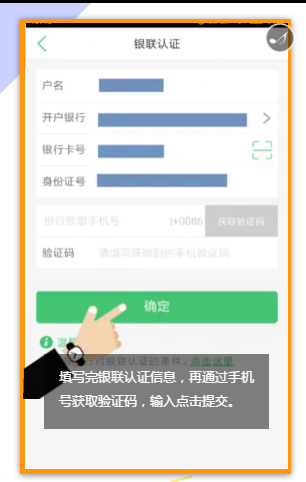 ⑤点击“银联”⑥依次填入银行卡信息⑦通过手机号验证后，点击提交5.查看个人理赔情况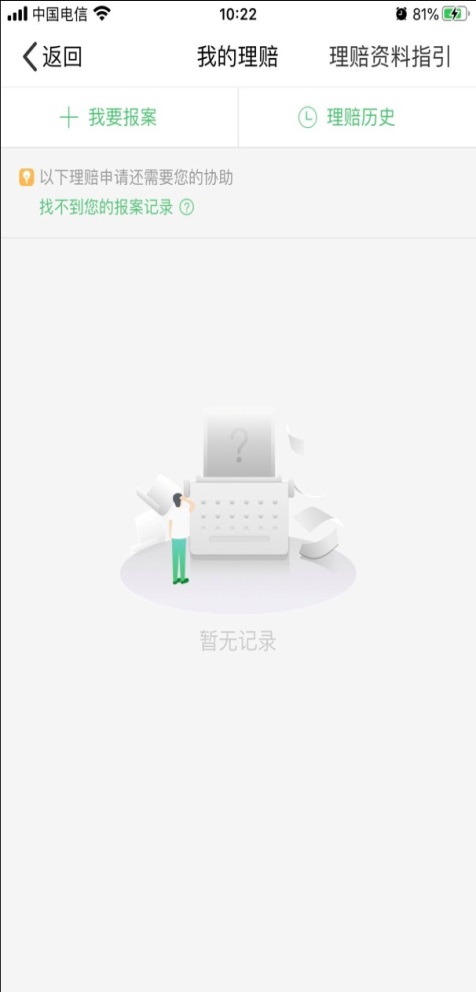 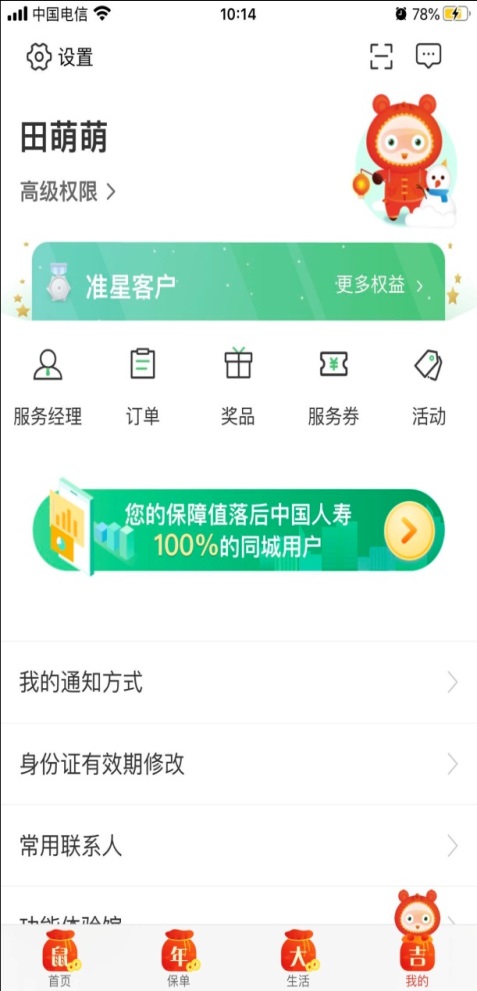 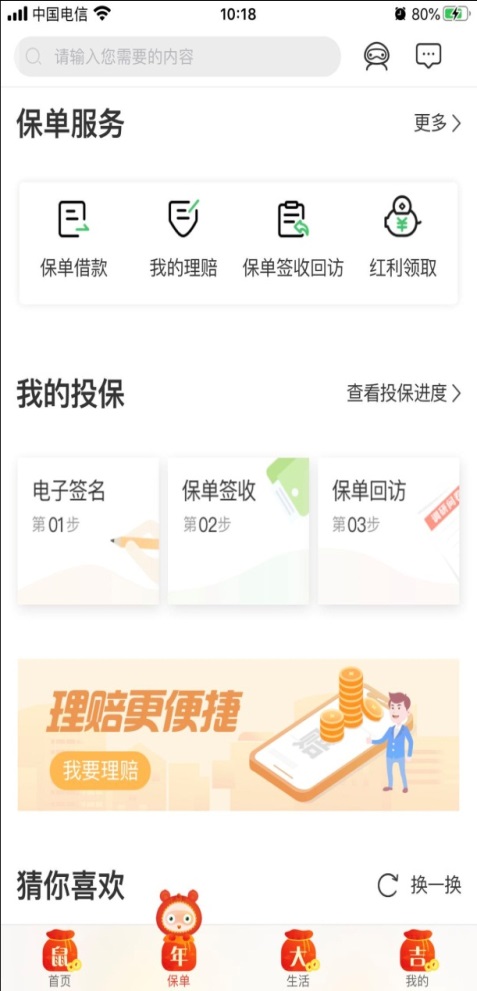 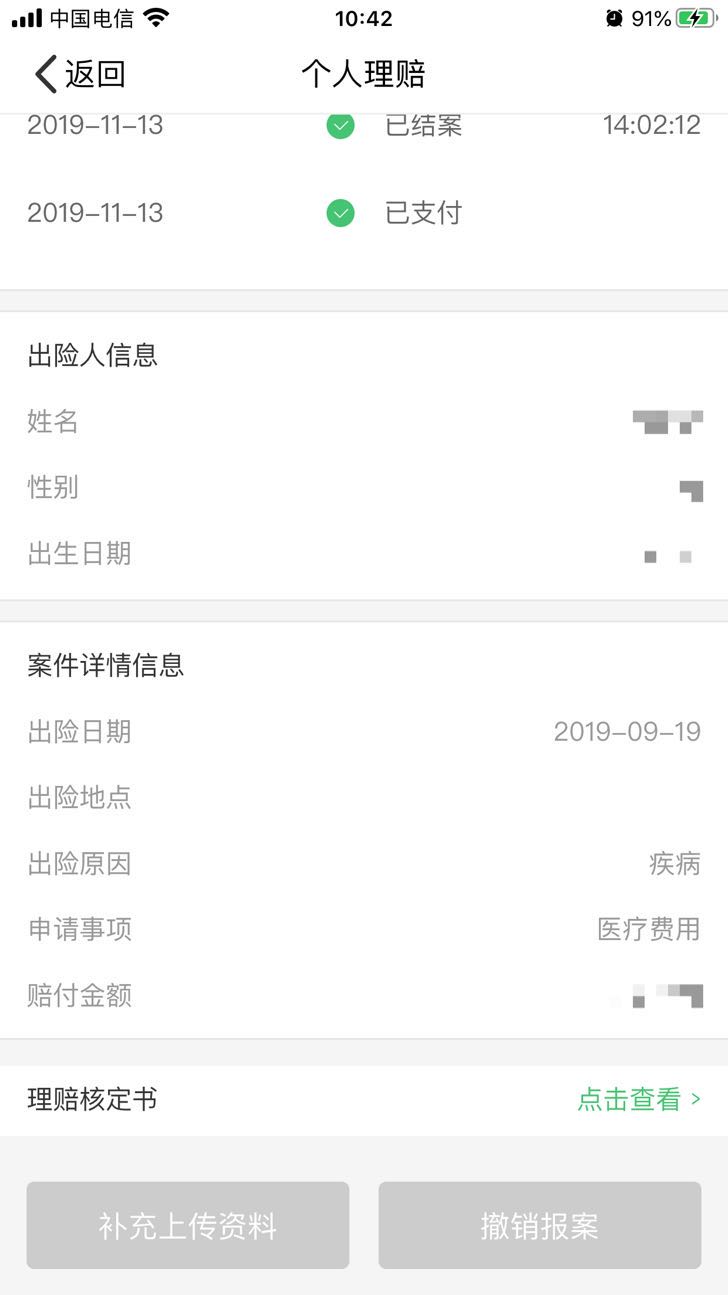 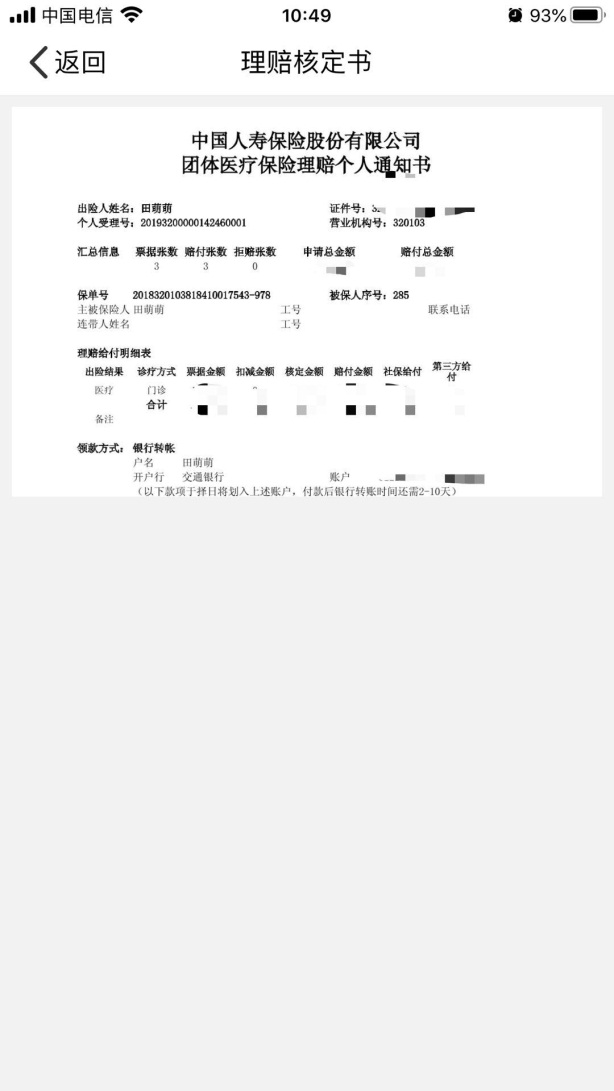 